Josh Shapiro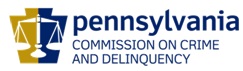 ChairmanDerin Myers Acting Executive DirectorOVS NewsletterAugust 17, 2016In this Issue... 2016 National Training InstituteHopeful FUTURE Honored Past National Sexual Assault Conference (NSAC) 2016Attention All RASA & VOJO Programs:Scholarships Available for 2016 National Victim Service ConferencesVictims Compensation Assistance Program Online TrainingsKeystone Crisis Intervention Team’s Advanced TrainingPennsylvania Chiefs Of Police Association Vacancies Within The Victims Compensation Assistance ProgramPDAI Victim Services Training NewsRestorative Justice Practices For Victims And Communities (And Offenders Too!)Building Emotional Intelligence: What To Say To Children When They Are AnxiousReporting On Sexual ViolenceYouth Involvement In The Sex TradeSexual Violence Against Women Draws New Funder AttentionThe Office For Victims Of Crime Training And Technical Assistance CenterAre You The Victim Of Verbal Abuse Without Even Realizing It? 10 Things You Need To Know“Red Zone” Awareness The Focus Of College Sex Abuse ProgramsUpcoming Events WebEx Online Trainings Available
Compensation Related: Basic, Advanced-Counseling, Transportation Expenses, Restitution and much more!Credits towards VOCA/RASA/VOJO training requirements are available for all sessions (unless indicated otherwise in the session description).  To receive training credits:  1) you must be logged into the session and 2) the WebEx application must be on your computer for the entire duration of the session.  As the OVS recognizes that emergencies may arise and you may not be able to attend the entire session, there is no prohibition against attending part of a session (although training credits will not be given in that instance).Training/Networking OpportunitiesAdditional RASA/VOJO/VOCA Approved Training2016 Pennsylvania District Attorneys Institute Victim Services TrainingReturn to top2016 National Training InstituteThe National Center for Victims of Crime is holding its 2016 National Training Institute, September 19-21, in Philadelphia, Pennsylvania. This is a 2 ½ day training, which features more than 130 leading experts and 72 skill-building workshops with several key presentations pertaining to a wide range of crime victim issues. This training offers a chance to network and learn from other professionals in the victims field, as well as connect with victim advocates, counselors, program managers, attorneys, social workers, psychologists, researchers, nurses, volunteers, administrators, clergy, nonprofit managers, system-based service providers, and leaders from across the country. Click here to register.  Please contact Kathleen Wilber at Kwilber@ncvc.org, or 202-467-8744 with any questions. Return to topHopeful FUTURE Honored Past National Sexual Assault Conference (NSAC) 2016Registration is open for the Hopeful FUTURE Honored Past National Sexual Assault Conference (NSAC) 2016. Join us August 31st -September 2nd at the Washington Marriott Wardman Park in Washington, D.C. for 2 ½ full days of workshops, guest speakers, and the opportunity to connect with others. For more information and to register, please click here. Return to topAttention All RASA & VOJO Programs:As most of you are aware by now, the Office of Victims’ Services (OVS) announced the availability of $24.3 million for Rights and Services Act (RASA) and Victims of Juvenile Offenders (VOJO) funding for 2017 and 2018.  New this year, the RASA and VOJO funding has been combined into one funding announcement entitled RASA/VOJO 2017-2018 (2016).  These grants will be two year projects and have a start date of January 1, 2017 and an end date of December 31, 2018.The due date for all RASA/VOJO Applications to be submitted in Egrants is Thursday, September 15th. OVS staff will be holding two WebEx Trainings in August to provide instruction on the application process.  The WebEx trainings will be held on the following dates:                                          Wednesday, August 24, 2016 from 10:00 am – 11:30 am                                        Thursday, August 25, 2016 from 2:00 pm – 3:30 pmIf you wish to participate in either RASA/VOJO WebEx, please register by clicking on the following link and completing the registration form: https://copa.webex.com/mw3100/mywebex/default.do?siteurl=copa&service=6If you have any questions, please contact Vicki McCloskey at vmccloskey@pa.gov or (717) 265-8746 or Maria Katulis at mkatulis@pa.gov or (717) 265-8741.  For technical assistance with Egrants, or to register in Egrants, please call the Egrants Support Line at (717) 787-5887.  Return to topScholarships Available for 2016 National Victim Service ConferencesThe Pennsylvania District Attorneys Institute (PDAI) is pleased to announce the availability of funding for scholarships to attend eligible national victim service conferences.  This funding is made available through a grant awarded to PDAI by the Pennsylvania Commission on Crime and Delinquency (PCCD) for the purpose of subsidizing the costs associated with attending these training conferences.  These costs may include registration fees, per diem (for food), and reasonable transportation and lodging expenses.  The scholarships are only available to victim service professionals to attend any national conference focused on victim service training.  To qualify, the applicant’s entire job focus must be on providing support, information, and assistance to victims.  Any eligible conference must be completed within the 2016 calendar year.  Only one person per agency can receive a scholarship and only after providing a sufficient justification of need.  Recipients are selected based upon the information provided in the application, the number of scholarships previously awarded, and remaining available funding. Click here for the Scholarship Application.Return to topVictims Compensation Assistance Program Online Trainings  The following trainings will be held on August 18, 2016: Motor Vehicle-Related Crime Expenses Clinic – 9:00 a.m. – 10:00 a.m. Click here to register. Stolen Benefit Cash Expenses Clinic -10:30 a.m. – 11:30 a.m. Click here to register.  The following training will be held on September 29, 2016:Restitution Basics – 10:00 a.m. – 11:00 a.m. Click here to register.  All trainings count towards 1 hour of the required RASA/VOCA/VOJO training hours, except Basic Compensation which counts towards 2 and DAVE training which counts towards 2.15.Return to topKeystone Crisis Intervention Team’s Advanced TrainingJoin us in learning more about special topics in relation to working with those who have experienced a trauma. Keystone Crisis Intervention Team (KCIT) provides group crisis intervention services to communities who have experienced criminal crises.December 1: Spiritual Care, and Children and TraumaDuring Spiritual Care you will gain an introductory understanding to Disaster Spiritual Care and how to listen for questions about spirituality while working with trauma victims. During Children and Trauma, learn how traumatic experiences affect brain development and differences in specific development stages.To register, please click here.December 2: Ethics, Crisis in the Workplace, and ResiliencyStart the day by learning more about Ethical Standards for Crisis Responders. In Crisis in the Workplace, you will review elements of a crisis response work plan, policy or procedure that can help you initiate discussion at your business or agency today. End the day with learning how to build resiliency in yourself and encourage it in others.To register, please click here.Giant Community Center at Linglestown 2300 Linglestown Road Harrisburg, PA 17110$50 per dayFREE for KCIT members (contact Michelle for code)For more information on KCIT: http://www.kcitpa.org/ or email info@kcitpa.orgThis training has applied for approval by the State Board of Social Workers, Marriage and Family Therapists, and Professional Counselors for CEUs.Return to topPennsylvania Chiefs Of Police Association Vacancies Within The Victims Compensation Assistance ProgramVictim Service ProfessionalsAre you looking for professional growth and challenges in the field of victim services?  Are you interested in making a difference in the lives of Pennsylvania’s crime victims?  Do you want to aid crime victims through direct service and compensation assistance?…then think about joining the Pennsylvania Chiefs of Police Association and being a member of their team!Who are they?The Pennsylvania Chiefs of Police Association (PCPA) is an organization comprised of over 1,200 command level law enforcement officers, formed in 1913, which has evolved into a professional network of law enforcement managers providing a vehicle through which members can come together, examine issues, and address the needs of their colleagues.  PCPA currently supports six positions in the Victims Compensation Assistance Program (VCAP) in the Office of Victims’ Services at the Pennsylvania Commission on Crime and Delinquency (PCCD) in Harrisburg.There is currently a PCPA Client Service Representative position available within VCAP at PCCD.The Client Service Representative position is responsible for providing sensitive, detailed claim and Program information to and answer questions from victims/claimants, service care providers, law enforcement, victim service programs, attorneys, court personnel and the general public.  The CSR also provides a range of confidential services, including emotional support, while utilizing crisis intervention skills.  PCPA offers a comprehensive benefits package, including paid holidays, and a competitive salary. How do you apply?Please send a resume to Christopher J. Braun, Technology Coordinator, Pennsylvania Chiefs of Police Association, 3905 N. Front Street, Harrisburg, PA  17110-1536 or to cjbraun@pachiefs.org.For more information on this position, please contact Christopher Braun at cjbraun@pachiefs.org.Return to topPDAI Victim Services Training News
The following Victim Services trainings are now open for registration on the PDAI website: 

Supporting Domestic Violence Victims
Thursday, September 8, 2016 - The Atherton Hotel, State College, PA$25.00 registration fee
Scholarships AvailableTrauma and Post Traumatic Growth
Thursday, October 6, 2016 - The Giant Community Center, Harrisburg, PA  $25.00 registration fee Scholarships Available*NASW-PA Chapter is a co-sponsor of this workshop. 7 CEs will be awarded for completion of this course. NASW has been designated as a pre-approved provider of professional continuing education for social workers (Section 47.36), Marriage and Family Therapist (Section 48.36) and Professional Counselors (Section 49.36) by the PA State Board of Social Workers, Marriage & Family Therapists and Professional Counselors.
October 2016 Foundational Academy – FULL
Please contact Donna Hull at donna@dhullconsulting.com to be placed on the waiting list.
If you need additional information, please contact Donna Hull at 484-947-4837 or donna@dhullconsulting.comReturn to topRestorative Justice Practices For Victims And Communities (And Offenders Too!)For the last 20 years, Pennsylvania’s juvenile justice system has been committed to achieve the mission of balanced and restorative justice by advancing the goals of community protection, competency development and accountability. In 2010, Pennsylvania initiated the Juvenile Justice System Enhancement Strategy (JJSES) using evidenced based practices and programs to support youth already engaged in the juvenile justice system and providing resources to prevent these youth from re-offending.Restorative justice practices remain a critical component to “help heal the harm” for victims and community. The Center for Community Peacemaking (formerly LAVORP) has provided these services in Lancaster County, in partnership with Lancaster County Juvenile Court and Lancaster County Juvenile Probation Office, for more than 20 years. There is still a place at the table for restorative practices under the JJSES. There may even be a place for restorative practices in the criminal justice system.Join us for the next CVAP meeting to talk with Chris Fitz, Executive Director, and Angela Keen, Program Coordinator, at the Center for Community Peacemaking (CCP) about their partnerships with the Juvenile Court and Juvenile Probation to facilitate restorative opportunities and services for youth offenders, victims and the community. An opportunity to learn more about restorative practices in other parts of the community will be offered as well.Please bring your questions and join us for this training:Date: September 12, 2016Time: Immediately following the 12:30 CVAP General Membership meeting, 1-3pmLocation: Giant Community Center, Trindle Road, Camp HillContact: Cindy Keeney (ckeeney@adamscounty.us) or Angela Keen (akeenbadjie@gmail.com) to RSVP or ask questions. PCCD has approved 2 training hours. Mark your calendars for the last Committee meetings, General Membership meeting and training in 2016: Monday, November 14, 2016.Return to topBuilding Emotional Intelligence: What To Say To Children When They Are AnxiousAnxiety has a way of making everyone feel helpless – the ones in the midst of an anxiety attack as well as the ones beside them who would do anything to make it better. It’s difficult to know exactly what to do when your little person is flooded with anxiety. Different things will work for different people, so don’t be afraid to experiment with what works best. Whatever you can do to be a strong, steadying presence will be the right thing to do. Nothing you say or do can make it go away, but if you can walk through it beside them, you’ll make a difference. Please click here to read more. Return to topReporting On Sexual ViolenceCrimes of sexual violence are among the most underreported crimes in our society. Compounding the problem is that media coverage of these crimes often perpetuates stereotypes and cultural myths, rather than providing context and increasing understanding or awareness of sexual violence.Poynter News University has an online training about “Reporting Sexual Violence.”  While geared toward the media and reporters, it has information for victim advocates as well. This self-directed course provides necessary context to understanding crimes of sexual violence that target individuals of all ages and backgrounds. It dispels the many myths surrounding sexually violent crimes and suggests strategies for telling the truth about sexual violence through accurate language, reporting, headlines and photos. Please click here for more information and to enroll in the course. Return to topYouth Involvement In The Sex TradeOver the past decade, youth involvement in exchanging sex for money has become a growing concern among youth advocates, policymakers, and researchers across the United States. Federal, state, and local policymakers have responded with an array of initiatives, including expanded federal and state enforcement of those who exploit underage youth for commercial gain; training for law enforcement in identifying the involved youth; services for female youth in particular; specialized human or sex trafficking courts that seek to connect youth involved in the commercial sex industry with court-ordered services; and interagency task forces designed to coordinate action across advocates as well as the criminal, juvenile justice, child welfare, and social service systems. Please click here to read more. Return to topSexual Violence Against Women Draws New Funder AttentionThe murder of two women joggers in the past week has focused new attention on sexual violence against women. Over the past few years, this issue has been on the agendas of several key sectors of society—including universities, which have grappled with campus sexual assaults; professional sports, where top players have stood accused of attacks; and the military, where rape is common. Philanthropy is another sector paying attention, with new sources of funding appearing in recent years. Please click here to read more. Return to topThe Office For Victims Of Crime Training And Technical Assistance Center The Office for Victims of Crime Training and Technical Assistance Center (OVCTTAC) has redesigned its website, so please take a quick peek at www.ovcttac.gov.Return to topAre You The Victim Of Verbal Abuse Without Even Realizing It? 10 Things You Need To KnowWhen do stormy temperaments cross the line into verbal abuse? Because verbal abuse isn't as clear-cut as other types—like physical or sexual abuse—it can be difficult to precisely define and understand. Devon MacDermott, PhD, a New York City–based psychologist who specializes in trauma and relationships, defines verbal abuse as "chronic verbal interaction that's unwanted and makes the victim feel some kind of emotional harm, and is typically from a close relation like a partner, parent, or close friend or family member." The effects can be as bad or worse as those from other forms of abuse that tend to be considered more serious. Please click here to read more. Return to top“Red Zone” Awareness The Focus Of College Sex Abuse ProgramsThroughout the year, Wendy Ordóñez teaches Florida International University students about sexual assault and consent. As the coordinator of outreach and educational media for the Victim Empowerment Program, she hands out bright red pamphlets with catchy phrases — “I [mustache illustration] for consent” is one of them — and graphics to teach students about the risks of sexual assault. That mustache means “must ask.” But for the first few weeks of the fall semester, she focuses on special activities to coincide what some experts have dubbed the “red zone.” It’s that time of year where college students have the highest risk of experiencing sexual assault. “For college students, it’s a time when students have more freedom, they’re away from parents, they’re going to more parties,” Ordóñez said. “That’s when they’re more vulnerable.” Please click here to read more. Return to topThe next OVS Newsletter will be published on Wednesday, August 31, 2016.  If you would like any training events, fund raisers, or notable news published in this newsletter, please submit them to Heather Hewitt at hhewitt@pa.gov by Wednesday, August 24, 2016.
You have signed up to receive the OVS Newsletter from the Office of Victims' Services.  This newsletter will be sent to you on a biweekly basis via email.  If your email address changes or you would like to be removed from the OVS Newsletter distribution list, please contact Heather Hewitt at (717) 265-8730 or via email at hhewitt@pa.gov. Pennsylvania’s Office of Victims’ Services  |  3101 North Front Street  |  Harrisburg, PA  17110  |  (717) 783-0551www.pccd.pa.gov PA Crime Victims Websitewww.pcv.pccd.pa.govTwitter: @PaCrimmCom 